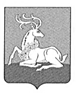 									ПРОЕКТСОВЕТ ДЕПУТАТОВОДИНЦОВСКОГО ГОРОДСКОГО ОКРУГАМОСКОВСКОЙ ОБЛАСТИРЕШЕНИЕот _______________ № ___________О бюджете Одинцовского городского округа Московской области на 2023 год и плановый период 2024 и 2025 годовРуководствуясь Бюджетным кодексом Российской Федерации, Федеральным законом от 06.10.2003 № 131-ФЗ «Об общих принципах организации местного самоуправления в Российской Федерации», проектом Закона Московской области от «О бюджете Московской области на 2023 год и на плановый период 2024 и 2025 годов», Уставом Одинцовского городского округа Московской области, Положением о бюджетном процессе в Одинцовском городском округе Московской области, утвержденным решением Совета депутатов Одинцовского городского округа Московской области от 28.08.2019 №8/8 (в редакции от 17.06.2022 №7/36), в соответствии с информацией Министерства экономики и финансов Московской области о межбюджетных трансфертах на 2023-2025 годы Совет депутатов Одинцовского городского округа Московской областиРЕШИЛ:1. Утвердить основные характеристики бюджета Одинцовского городского округа Московской области на 2023 год:а) общий объем доходов бюджета Одинцовского городского округа в сумме     35 715 407,95000 тыс. руб., в том числе объем межбюджетных трансфертов, получаемых от других бюджетов бюджетной системы Российской Федерации, в сумме 17 901 341,95000 тыс. руб.;б) общий объем расходов бюджета Одинцовского городского округа в сумме   37 486 712,33715 тыс. руб.;в) дефицит бюджета Одинцовского городского округа в сумме                             1 771 304,38715 тыс. руб. Направить на погашение дефицита кредитные ресурсы в сумме               1 771 300,00000 тыс. руб. и плановый остаток на начало 2023 года в сумме            4,38715 тыс. руб. 2. Утвердить основные характеристики бюджета Одинцовского городского округа Московской области на плановый период 2024 и 2025 годов:1) общий объем доходов бюджета Одинцовского городского округа на 2024 год  в сумме 29 886 246,65383 тыс. руб., в том числе объем межбюджетных трансфертов, получаемых от других бюджетов бюджетной системы Российской Федерации, в сумме 11 013 464,65383 тыс. руб. и на 2025 год в сумме 29 329 037,23569 тыс. руб., в том числе объем межбюджетных трансфертов, получаемых от других бюджетов бюджетной системы Российской Федерации, в сумме 9 079 267,23569 тыс. руб.;2) общий объем расходов бюджета Одинцовского городского округа на 2024 год в сумме 26 687 246,65383 тыс. руб., в том числе условно утвержденные расходы в сумме 392 807,54553 тыс. руб. и на 2025 год в сумме 24 246 037,23569 тыс. руб., в том числе условно утвержденные расходы в сумме 758 691,94188 тыс. руб.;3) профицит бюджета Одинцовского городского округа на 2024 год в сумме                        3 199 000,00000 тыс. руб. и на 2025 год в сумме 5 083 000,00000 тыс. руб.3. Утвердить общий объем бюджетных ассигнований, направляемых на исполнение публичных нормативных обязательств, на 2024 год и плановый период 2024 и 2025 годов в сумме 278 037,53400 тыс. руб. ежегодно.4. Утвердить:- доходы бюджета Одинцовского городского округа на 2023 год согласно приложению 1 к настоящему решению;- доходы бюджета Одинцовского городского округа на плановый период 2024 и 2025 годов согласно приложению 2 к настоящему решению;5. Утвердить распределение бюджетных ассигнований бюджета Одинцовского городского округа по разделам, подразделам, целевым статьям (муниципальным программам Одинцовского городского округа Московской области и непрограммным направлениям деятельности), группам и подгруппам видов расходов классификации расходов бюджетов Российской Федерации:- на 2023 год согласно приложению 3 к настоящему решению;- на плановый период 2024 и 2025 годов согласно приложению 4 к настоящему решению.6. Утвердить ведомственную структуру расходов бюджета Одинцовского городского округа:- на 2023 год согласно приложению 5 к настоящему решению;- на плановый период 2024 и 2025 годов согласно приложению 6 к настоящему решению.Утвердить перечень главных распорядителей средств  бюджета Одинцовского городского округа в составе ведомственной структуры расходов бюджета Одинцовского городского округа.7. Утвердить распределение бюджетных ассигнований бюджета Одинцовского городского округа по целевым статьям (муниципальным программам Одинцовского городского округа и непрограммным направлениям деятельности), группам и подгруппам видов расходов классификации расходов бюджетов:- на 2023 год согласно приложению 7 к настоящему решению;- на плановый период 2024 и 2025 годов согласно приложению 8 к настоящему решению.8. Установить, что в расходах бюджета Одинцовского городского округа на 2023 год и плановый период 2024 и 2025 годов предусмотрены средства:1) на предоставление субсидий за счет средств бюджета округа юридическим лицам, не являющимся муниципальными учреждениями, на оказание финансовой поддержки общественным организациям в сумме по 2 000,00000 тыс. руб. ежегодно;2) на предоставление субсидий за счет средств бюджета округа управляющим компаниям на возмещение затрат на выполнение работ по установке систем автоматического контроля за газовой безопасностью в муниципальных жилых помещениях многоквартирных домов в сумме 40 590,00000 тыс. руб., на 2023 год;3) на предоставление субсидий за счет средств бюджета округа на оказание поддержки общественным объединениям пожарной охраны в сумме по 100,00000 тыс. руб. ежегодно;4) на предоставление субсидий юридическим лицам – производителям товаров, работ и услуг на ремонт подъездов в многоквартирных домах в сумме:- 29 148,00000 тыс. руб., в том числе за счет средств бюджета Московской области 17 838,57000 тыс. руб. на 2023 год,- 29 548,00000 тыс. руб., в том числе за счет средств бюджета Московской области 18 083,37000 тыс. руб. на 2024 год,- 28 984,00000 тыс. руб., в том числе за счет средств бюджета Московской области 17 738,20000 тыс. руб. на 2025 год;5) на предоставление субсидий за счет средств бюджета округа субъектам малого и среднего предпринимательства:- на частичную компенсацию затрат, связанных с приобретением оборудования в целях создания и (или) развития либо модернизации производства товаров (работ, услуг) - по 12 000,00000 тыс. руб. ежегодно;- на частичную компенсацию затрат на предоставление услуг (производство товаров) в следующих сферах деятельности: социальное обслуживание граждан, услуги здравоохранения, физкультурно-оздоровительная деятельность, реабилитация инвалидов, проведение занятий в детских и молодежных кружках, секциях, студиях, создание и развитие детских центров, производство и (или) реализация медицинской техники, протезно-ортопедических изделий, а также технических средств, включая автомототранспорт, материалов для профилактики инвалидности или реабилитации инвалидов, обеспечение культурно-просветительской деятельности (музеи, театры, школы-студии, музыкальные учреждения, творческие мастерские), предоставление образовательных услуг группам граждан, имеющим ограниченный доступ к образовательным услугам, ремесленничество - по 8 000,00000 тыс. руб. ежегодно.Главным распорядителем указанных средств является Администрация Одинцовского городского округа Московской области.9. Установить, что в расходах бюджета Одинцовского городского округа на 2023 год и плановый период 2024 и 2025 годов предусмотрены средства на предоставление в 2023 году субсидии Акционерному обществу «Одинцовская Теплосеть» в качестве вклада в имущество общества, не увеличивающего его уставный капитал, в целях возмещения планируемых недополученных доходов в связи с производством и оказанием коммунальных услуг в 2022-2023 годах и уменьшения планового непокрытого убытка, в том числе для расчетов за поставленные энергоносители,  в сумме 400 000,00000 тыс. руб.Главным распорядителем указанных средств является Администрация Одинцовского городского округа Московской области. 10. Установить, что в расходах бюджета Одинцовского городского округа на 2023 год и плановый период 2024 и 2025 годов предусмотрены средства на предоставление субсидии Автономной некоммерческой организации дошкольного образования «Комплекс «Космос» на обеспечение деятельности в сумме 28 428,00000 тыс. руб., ежегодно.Главным распорядителем указанных средств является Управление образования Администрации Одинцовского городского округа Московской области. 11. Установить, что в расходах бюджета Одинцовского городского округа на 2023 год и плановый период 2024 и 2025 годов предусмотрены средства на предоставление субсидий частным образовательным организациям, индивидуальным предпринимателям, государственным образовательным организациям, муниципальным образовательным организациям, включенным в реестр поставщиков образовательных услуг в рамках системы персонифицированного финансирования дополнительного образования детей в сумме по 691,20000 тыс. руб. ежегодно.Главным распорядителем указанных средств является Управление образования Администрации Одинцовского городского округа Московской области.12. Установить, что зачисленные в бюджет городского округа плата за негативное воздействие на окружающую среду, административные штрафы за административные правонарушения в области охраны окружающей среды и природопользования, платежи по искам о возмещении вреда, причиненного окружающей среде, в том числе водным объектам, вследствие нарушений обязательных требований, а также платежи, уплачиваемые при добровольном возмещении вреда, причиненного окружающей среде, в том числе водным объектам, вследствие нарушений обязательных требований, направляются на выявление и оценку объектов накопленного вреда окружающей среде и (или) организацию работ по ликвидации накопленного вреда окружающей среде в случае наличия на территории городского округа объектов накопленного вреда окружающей среде, а в случае их отсутствия - на иные мероприятия по предотвращению и (или) снижению негативного воздействия хозяйственной и иной деятельности на окружающую среду, сохранению и восстановлению природной среды, рациональному использованию и воспроизводству природных ресурсов, обеспечению экологической безопасности в соответствии с планом мероприятий.13. Утвердить в составе расходов бюджета Одинцовского городского округа на 2023 год и плановый период 2024 и 2025 годов средства в сумме                 1 020 400,00000 тыс. руб., передаваемые бюджету Московской области, в форме субсидии, подлежащей перечислению в бюджет Московской области в 2023 году из бюджетов городских округов Московской области, в которых расчетные налоговые доходы местных бюджетов (без учета налоговых доходов по дополнительным нормативам отчислений) и неналоговые доходы (плата за негативное воздействие на окружающую среду; плата от передачи в аренду земельных участков, государственная собственность на которые не разграничена, а также за счет средств от продажи права на заключение договоров аренды указанных земельных участков; плата от передачи в аренду земельных участков, находящихся в муниципальной собственности, а также средства от продажи права на заключение договоров аренды указанных земельных участков (за исключением земельных участков, предоставленных муниципальным предприятиям, в том числе казенным, муниципальным бюджетным и автономным учреждениям) на одного жителя городского округа Московской области в 2021 году превышали 1,9-кратный средний уровень по городским округам Московской области в расчете на одного жителя. 14. Утвердить объем ассигнований Муниципального дорожного фонда Одинцовского городского округа Московской области:- на 2023 год в объеме 1 568 411,49200 тыс. руб.;- на 2024 год в объеме 1 153 749,12200 тыс. руб.;- на 2025 год в объеме 1 125 443,12200 тыс. руб. 15. Предусмотреть в расходах бюджета округа в составе бюджетных ассигнований Финансово-казначейскому управлению Администрации Одинцовского городского округа Московской области зарезервированные средства в 2023 году в объеме 300 000,00000  тыс. руб., в плановом периоде 2024 и 2025 годов по 200 000,00000 тыс. руб. ежегодно в целях дальнейшего перераспределения на реализацию муниципальных программ Одинцовского городского округа Московской области, в том числе на софинансирование государственных программ Московской области, и (или) на непрограммные направления деятельности без внесения изменений в настоящее решение в порядке, установленном Администрацией Одинцовского городского округа Московской области.16. Установить верхний предел муниципального внутреннего долга Одинцовского городского округа:- на 1 января 2024 года в размере 4 833 300,00000 тыс. руб., в том числе по муниципальным гарантиям 0,0 тыс. руб.;- на 1 января 2025 года в размере 3 367 600,00000 тыс. руб., в том числе по муниципальным гарантиям 0,0 тыс. руб.;- на 1 января 2026 года в размере 0,0 тыс. руб., в том числе по муниципальным гарантиям 0,0 тыс. руб.17. Установить предельный объем муниципальных внутренних заимствований Одинцовского городского округа в течение:- 2023 года в размере 3 099 000,00000 тыс. руб.;- 2024 года в размере 0,0 тыс. руб.;- 2025 года в размере 0,0 тыс. руб.18.  Установить объем расходов на обслуживание муниципального внутреннего долга Одинцовского городского округа:- в 2023 году в сумме 357 108,00000 тыс. руб.;- в 2024 году в сумме 323 043,00000 тыс. руб.;- в 2025 году в сумме 291 134,00000 тыс. руб.19. Установить, что отбор кредитных организаций на право заключения муниципальных контрактов на оказание услуг по предоставлению Одинцовскому городскому округу кредитов в 2023 году и плановом периоде 2024 и 2025 годов осуществляется по итогам аукционов в электронной форме, проводимых в соответствии с законодательством Российской Федерации, нормативными правовыми актами Одинцовского городского округа.20. Утвердить, что заключение муниципальных контрактов от имени Одинцовского городского округа на оказание услуг по предоставлению Одинцовскому городскому округу кредитов в 2023 году и плановом периоде 2024 и 2025 годов осуществляется на следующих условиях:- процентная ставка – определяется по итогам аукционов в электронной форме по отбору кредитных организаций на право заключения муниципальных контрактов на оказание услуг по предоставлению Одинцовскому городскому округу кредитов в 2023 году и плановом периоде 2024 и 2025 годов;- срок погашения кредита – не позднее 36 месяцев с даты заключения контракта;- цели использования кредита – финансирование дефицита бюджета Одинцовского городского округа и (или) погашение муниципальных внутренних долговых обязательств Одинцовского городского округа;- возможность досрочного полного и (или) частичного погашения кредита.21. Утвердить программу муниципальных внутренних заимствований Одинцовского городского округа на 2023 год согласно приложению 9 к настоящему решению и программу муниципальных внутренних заимствований Одинцовского городского округа на плановый период 2024 и 2025 годов согласно приложению 10 к настоящему решению. 22. Установить, что предоставление муниципальных гарантий Одинцовским городским округом в 2023 году и плановом периоде 2024 и 2025 годов не планируется.23. Утвердить источники внутреннего финансирования дефицита бюджета Одинцовского городского округа в 2023 году согласно приложению 11 к настоящему решению и плановом периоде 2024 и 2025 годов согласно приложению 12 к настоящему решению.24. Утвердить расходы бюджета Одинцовского городского округа на осуществление бюджетных инвестиций в объекты капитального строительства муниципальной собственности Одинцовского городского округа на 2023 год и плановый период 2024 и 2025 годов согласно приложению 13 к настоящему решению.25. Установить резервный фонд Администрации Одинцовского городского округа Московской области на предупреждение и ликвидацию чрезвычайных ситуаций и последствий стихийных бедствий, финансовое обеспечение непредвиденных расходов:- на 2023 год в сумме 100 000,00000 тыс. руб.;- на 2024 год в сумме 25 000,00000 тыс. руб.;- на 2025 год в сумме 25 000,00000 тыс. руб.26. Предоставление и использование бюджетных ассигнований резервного фонда осуществляется в Порядке, установленном Администрацией Одинцовского городского округа Московской области.27. Установить, что муниципальные бюджетные и автономные учреждения Одинцовского городского округа Московской области не позднее 1 апреля 2023 года обеспечивают возврат в бюджет Одинцовского городского округа Московской области средств в объеме остатков субсидий, предоставленных им в 2022 году на финансовое обеспечение выполнения муниципального задания на оказание муниципальных услуг (выполнение работ), образовавшихся в связи с недостижением установленных муниципальным заданием показателей, в порядке, установленном Администрацией Одинцовского городского округа Московской области.28. Установить в 2023 году особенности расходования субсидии, предоставляемой на выполнение муниципального задания, закрепив за главными распорядителями средств бюджета право уменьшения средств субсидии муниципальным бюджетным и автономным учреждениям в случае выявления экономии при выполнении муниципального задания. При этом указанные уменьшения бюджетных ассигнований не должны приводить к снижению объема и качества оказываемых услуг (выполнения работ).29. Опубликовать настоящее решение в официальных средствах массовой информации Одинцовского городского округа Московской области и на официальном сайте Одинцовского городского округа в информационно-телекоммуникационной сети Интернет.30. Настоящее решение вступает в силу с 1 января 2023 года. До 1 января 2023 года настоящее решение применяется в целях обеспечения исполнения бюджета Одинцовского городского округа в 2023 году.Председатель Совета депутатовОдинцовского городского округа                                                               Т.В. ОдинцоваГлава Одинцовского городского округа                                                     А.Р. Иванов       